.Start dance on vocals   wash my ‘TRUCK’ - Rotates CWS1: Rock R side, Recover,  R Behind, L Side, R Across, L fwd, pivot 1/2R, pivot 1/4RS2: Rock L across R, Recover, Full turn L - triple step, R across, L to side, R behind, R Balljack, R togS3: L across R, Touch R,  balljack, L tog, Scuff R, R to side, 2 x L heel taps, L tog, R Kick, R brush, R Kick, R togS4: L fwd, pivot 1/2R, shuffle fwd, full turn fwd, 1/4L Scissor( Restart  wall 3, here count 7,8, ¼ pivot left, )              (12.oo)S5: L to side, R sailor, L sailor 1/4R, 1/2R - R fwd, shuffle fwdS6: Rock fwd, recover, R tog, L back, hold, R tog,  1/2L toe turn, shuffle fwdS7: L fwd, scuff up, L balljack, L tog, touch R tog, hop to R, touch L tog, hold, hop to L, touch R tog, holdS8: R to side, L sailor, R behind, L to side, R across, L to side, 1/4R - R to side, L across[64]  START AGAINWayne - fulltothebream@yahoo.com.au  Kevin  kickincountryau@yahoo.comKiss Me Boots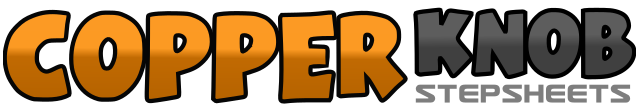 .......Count:64Wall:2Level:Intermediate.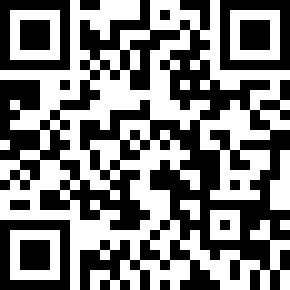 Choreographer:Wayne Beazley (AUS) & Kevin Smith (AUS) - March 2018Wayne Beazley (AUS) & Kevin Smith (AUS) - March 2018Wayne Beazley (AUS) & Kevin Smith (AUS) - March 2018Wayne Beazley (AUS) & Kevin Smith (AUS) - March 2018Wayne Beazley (AUS) & Kevin Smith (AUS) - March 2018.Music:Come Kiss Me Boots - Gord Bamford : (Album: Tin Roof - iTunes - 3:51)Come Kiss Me Boots - Gord Bamford : (Album: Tin Roof - iTunes - 3:51)Come Kiss Me Boots - Gord Bamford : (Album: Tin Roof - iTunes - 3:51)Come Kiss Me Boots - Gord Bamford : (Album: Tin Roof - iTunes - 3:51)Come Kiss Me Boots - Gord Bamford : (Album: Tin Roof - iTunes - 3:51)........123&4Rock R to side, recover, R behind & L to side, R across L5678Step L fwd, pivot 1/2R, L fwd, pivot 1/4R         (9.oo)123&4Rock L across R, Recover, turning full turn L - step LRL (triple step)567&8&R across L, L to side, R behind L & L back at diagonal, R45 & step R tog12&Step L across R (to face 10.30), Touch R behind L  & (stay facing 10.30) Step R Slightly Back3&4&touch L heel fwd & step L tog  (straightening up to 9 oclock), scuff R beside L & (turning body to 7.30) Step R to side56&(with body facing 7.30) Touch L toe fwd bouncing L heel x 2  &  step L tog7&8&kick R fwd & brush R across L, kick R fwd & step R tog123&4Step L fwd, pivot 1/2R, shuffle fwd LRL        (3.oo)567&8Step fwd R, L - turning full turn L, step R fwd & step L tog turning 1/4L, step R across L    (12.oo)12&3step L to side, R sailor,4&5L sailor turning 1/4R          (3.oo)67&8turning 1/2R - Step R fwd, shuffle fwd LRL     (9.oo)12&34&Rock fwd on R, recover & step R tog, touch L toe back, hold & R tog567&8touch L toe back, unwind 1/2L, shuffle fwd RLR         (3.oo)1 2&step L fwd, scuff R beside L & R back3&4L45 & L tog, touch R tog&5 6           &hop R to R side, touch L tog, hold&7 8          &hop L to L side, touch R tog, hold12&3Step R to side, L sailor4&56Step R behind L & L to side, step R across L, step L to side78Turn 1/4R - step R to side, step L across R      (6.oo)